Referral Form – Individual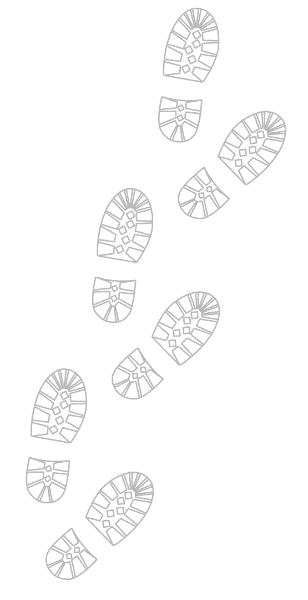 Thank you for contacting us with your enquiry. We aim to help break down the barriers that young people face and to help them believe in themselves and develop the skills and qualities needed in life. We do make a difference. We have a great team of staff committed to helping young people and the adults that support them. We hope we can help you and aim to respond to you within 4 working days.Please complete this form and return it to our Youth Services Manager - alex@pkdofe.comPlease be assured that we adhere to GDPR requirements, our staff are child protection trained, and that we will not share information with any other organization without your permission.REFERRER’S DETAILSFirst Name   Last NameOrganisation’s name (if relevant)AddressPhone number(s) E mailDETAILS OF REFERRAL FOR SUPPORT Young Person’s Name AgeSchool attendedSchool leaving date (anticipated or completed)Referral Form – IndividualWhat outcomes do you seek for this young person?What strengths does this person have? What motivates them?Please describe any relevant:Learning Needs Social and Emotional NeedsPhysical /Medical NeedsPost School / World of Work NeedsReferral Form – IndividualPlease add anything else that can help us respond to your enquiry. For example, any “triggers”, sensory issues that you have not previously mentioned.Please return this completed form to our Youth Services Manager who will contact you to discuss how we can offer assistance. Her email address is alex@pkdofe.comThank you.